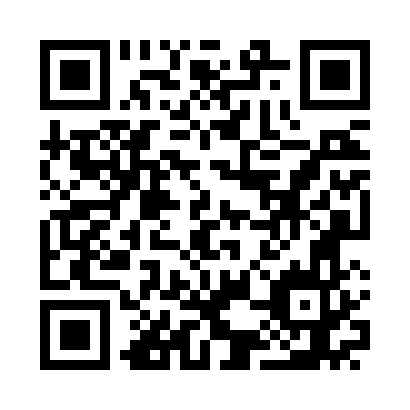 Prayer times for Acquapendente, ItalyWed 1 May 2024 - Fri 31 May 2024High Latitude Method: Angle Based RulePrayer Calculation Method: Muslim World LeagueAsar Calculation Method: HanafiPrayer times provided by https://www.salahtimes.comDateDayFajrSunriseDhuhrAsrMaghribIsha1Wed4:166:061:106:078:139:572Thu4:146:051:096:088:149:593Fri4:126:041:096:098:1610:004Sat4:106:021:096:098:1710:025Sun4:086:011:096:108:1810:046Mon4:066:001:096:118:1910:057Tue4:045:591:096:118:2010:078Wed4:035:571:096:128:2110:099Thu4:015:561:096:138:2210:1010Fri3:595:551:096:138:2310:1211Sat3:575:541:096:148:2410:1412Sun3:555:531:096:148:2510:1513Mon3:545:521:096:158:2710:1714Tue3:525:511:096:168:2810:1915Wed3:505:501:096:168:2910:2016Thu3:485:491:096:178:3010:2217Fri3:475:481:096:178:3110:2318Sat3:455:471:096:188:3210:2519Sun3:445:461:096:198:3310:2720Mon3:425:451:096:198:3410:2821Tue3:405:441:096:208:3510:3022Wed3:395:431:096:208:3610:3123Thu3:375:421:096:218:3710:3324Fri3:365:421:096:228:3810:3425Sat3:355:411:096:228:3810:3626Sun3:335:401:106:238:3910:3727Mon3:325:401:106:238:4010:3928Tue3:315:391:106:248:4110:4029Wed3:295:381:106:248:4210:4230Thu3:285:381:106:258:4310:4331Fri3:275:371:106:258:4410:44